In the Name of Allah, the Most Compassionate, the Most Merciful		CLASSIFICATION of	ALMIZANTHE INTERPRETATION OF HOLY QURANBY:  Great Allamah Sayyed Muhammad Hussein Tabatabaei		BOOK TWENTY-ONECHILDREN OF ISRAELSecond Dynasty ofSons of Abraham (AS)Edited, Summarized, and Translated By:SEYYED MEHDI AMIN2022Author"ALLAMAH TABATABAEI" Ayatollah Sayyed Muhammad HussainTabatabaei &  His Masterpiece:   "ALMIZAN, THE INTERPRETATION OF HOLY QURAN"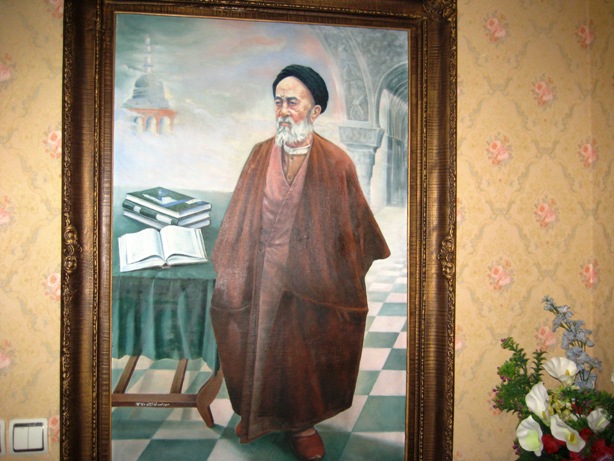           Image of Allamah                                                                             ( Oil Painting. Work: Sayyed Mehdi Amin, 1991)CONTENTS:BOOK  TWENTY-ONECHILDREN OF ISRAEL  Introduction	4CHAPTER ONE	7GENERAL HISTORY OF CHILDREN OF ISRAEL	7Children of Israel, Descendents of Occupants of Noah's Ark	7Who Was Israel?	8Reasons for the Captivity of the Israelites	9Summary of Prophet Moses History in Quran	11The Story of Moses (AS) in the Torah	17Reason for Mentioning the Moses' History in Quran	19Children of Israel’s Common Features with Quraysh	22CHAPTER TWO	24CHILDREN OF ISRAEL AFTER MOSES (AS)	24Story of the Children of Israel after Moses	24State of the Torah after Moses	25Twelve Tribes of Children of Israel	27Chiefs of the Children of Israel	27Jewish Deviations	29Correcting Jewish Deviations by Quran	29LIST OF 77 BOOKS - THE TEACHINGS OF QURAN IN ALMIZAN	31IntroductionIn the Name of God, the most Compassionate, the most Mercifulإِنهُ لَقُرْآنٌ كَريم  في‏ كِتابٍ مَكْنُون‏  لا يَمَسُّهُ إِلاَّ الْمُطَهَّرُون This is an honorable QuranPreserved in a Hidden Book whichNo one can touch it except the purified ones!TEACHINGS OF QURAN IN ALMIZANThis is a "Reference Book" or the Theological Encyclopedia of the Holy Quran, Classified and Summarized from Allamah Tabatabaei’s most famous Commentary of Quran, the "Almizan."About the work:	"... In Tehran, I found this book in a library, I read a hundred pages, but in Mashhad I did not find it anywhere. It's a real pity!  The book had taken the substantial Verses of Quran and quoted their interpretation from Allameh's Almizan ... Really, anyone who has this book, I buy it twice as much, let me know...! "	On the website of the Goodreads (www.goodreads.com/book/show...,) where the people introduce their most interesting books they have read, a young reader from the holy city of Mashhad has mentioned the characteristics of the first volume of "Teachings of Quran in Almizan," along with his favorite books, and wrote the above comment.	Nowadays, a substantial number of websites and digital libraries have quoted most of these 77 volumes at their digital libraries. The books had also been recommended by some university teachers to their students, as their reference book.The Purpose of Classification		The Verses of Holy Quran include various subjects regarding Funda-mentals of the Religion of Islam, its Requirements, Laws, Ethics, Living Principles, as well as the topics regarding the Creation of the Universe, Heavens, Earth, Human, and also the Verses foretelling the life after Resurrection, Paradise, Hell, and also the Human Final Destination and his Return to the Almighty God. 	These Topics and Rules have all been mentioned and developed throughout the Verses of Holy Quran, during the twenty-three years of its Revelation according to the conditions of places and times, of course, without Classification. 	It is evident that Interpretations of Quran, as well as the famous Commentary of Almizan, have also followed the original arrangements, because the importance of such method for a Book of Guidance is well understood.	To facilitate a comprehensive study on the topics and laws of Holy Quran there was a need to categorize these materials, these classified books served to comply with that need, which have originally been edited in 22 Volumes in 2007, then expanded to 77 pocket size books on 2012.Translation of the Classified Commentaries	When the author completed the classification of 77 books in Farsi language, and after publishing a few early editions of it, the author tried to prepare the Complete Translations of these books in English Language. 	Up to this date the complete English Translations of the following editions has been published in the under-mentioned website:BOOK 1 - INTRODUCING GOD, HIS COMMAND AND HIS CREATION, BOOK 2 - DEVISING, PREDESTINATION, AND DESTINYBOOK 3 - DIVINE DECREE AND DIVINE TRADITIONSBOOK 4 - START AND END OF THE UNIVERSEBOOK 5 - CREATION SYSTEM       BOOK 6 - ANGELS   BOOK 7 - JINN AND SATANBOOK 8 - CREATION OF MANKIND BOOK 9 - SOUL AND LIFE BOOK 10 - PERCEPTUAL, EMOTIONAL, INTELLECTUAL SYSTEM OF HUMAN BOOK 11- HUMAN SELF AND LOVE BOOK 12 - HEART, WISDOM, KNOWLEDGE, AND SPEECH BOOK 13 - HUMAN SPIRITUAL DEVELOPMENT AND CORRECTIVE MOTION BOOK 14 - SECRET OF SERVITUDEBOOK 15 - HUMAN REQUESTS AND PRAYERS BOOK 16 - GENERAL HISTORY OF RELIGIONSBOOK 17 - EARLY NATIONS AND EARLY PROPHETS BOOK 18 - ABRAHAM, FOUNDER OF UPRIGHT RELIGIONBOOK 19 - CHILDREN OF ISHMAEL - FRIST DYNASTY OF ABRAHAM SONS BOOK 20 - PROPHET LUT (AS) – MESSENGER TO OVERTHROWN CITIES BOOK 21 - CHILDREN OF ISRAEL, Second Dynasty of Sons of Abraham (Present Volume)BOOK 29 - MUHAMMAD Last Messenger of Allah    BOOK 31 - Specifications of   HOLY QURAN - Revelation, Collection, InterpretationBOOK 38 - ISLAMIC FAMILY LIFE BOOK 41 - ISLAMIC SOCIETYBOOK 42 - BASIS OF ISLAMIC ETHICS BOOK 54 - PARADISEBOOK 56 - MEETING WITH GOD Please refer to the Editor's Website www.almizanref.ir   Also, the following digital libraries:https://library.tebyan.net/fa/170080/...www.ghbook.ir/index.php?option=com_dbook&task...www.tafsirejavan.com/index.php/.../https://sites.google.com/site/almizanclassified https://sites.google.com/site/almizanrefrence  ********I hope my Merciful God will help me to finalize my long road to Complete English Translations of all these Books, as He Granted me the life and opportunity to find my way to His Glorious Word through the Commentary of Almizan from my years of 41 up to now of my old year of 86, and same to His devoted servants all around the world to study these books, and achieve a deep understanding from concepts of the Divine Revelation of Holy Quran and the Muslims Belief and Religion.                                                               Sayyed Mehdi Amin (Habibi)                                                       TEHRAN.  September 7, 2022 – September 24, 2022CHAPTER ONEGENERAL HISTORY  OF CHILDREN OF ISRAELChildren of Israel, Descendents of Occupants of Noah's Ark " وَآتَينا موُسي َالكِتابَ وَجَعَلناهُ هُديً لِبَني اِسرائيلَ...ذُرّيَّةَ مَن  حَمَلنا مَعَ نوُحٍ ...."( ۳ / اسری)"And We gave Mussa the Scripture and Appointed it a Guide for the Children Of Israel… The offsprings of those whom We carried in the Ark along with Nuah…!" (Holy Quran, Isra: 3.)The God Almighty has given pleasing promises about the Occupants of Noah's Ark. After saving the few righteous people on earth from drowning, He Said:“O Noah! Disembark in peace from Us and with Our blessings upon you and upon nations to descend from those who are with you, and nations whom We shall provide for, then a painful punishment from Us shall befall them!"(Hud: 48.)At the beginning of this Verse the God Almighty shows that sending the book to Moses and guiding the children of Israel by means of it is in fact a fulfillment of the same good promise that he had given to their fathers, that is, the Occupants of Noah's ark, and at the same time, it is the implementation of the Divine Tradition that it was applied in the past nations. As if He Said: We sent a book to Moses and made it the Guidance of the Children of Israel because they were the descendants of the same people that we took with Noah on the Ark, and we promised them health, blessings, and benefits!God Says: This Tradition of Guidance and the way of calling to Monotheism is exactly the same tradition that Noah was the first executor of it in the human world, and by standing up to it, he gave thanks for God's blessings and purified his servitude towards God.The Almighty God thanked him for his service and preserved his tradition until the end of the world and greeted him in all the worlds. Until the Day of Judgment, every good word and good deed that comes from the human race, God Almighty has made Noah a partner in its reward.From the Quranic Phrase “And made his descendants the survivors!” (Saffat: 77,) it is clear that people today are all the descendants of Noah! (Peace be upon him!)(Almizan: V. 25, P. 66.)Who Was Israel?" اِلاّ ما حَرَّمَ اِسرائيلَ عَلي نَفسِهِ  .... " ( ۹۳ / آل عمران) " … Except what Israel(Jacob) made unlawful for himself…!"(Holy Quran, Al-Imran: 93.)The term "Israel" in the above Verse is the “Prophet Jacob (AS.)”  The fact that he was called "Israel" is because he was a "Battler" in the Path of God, and became "Victorious" by the help of God.About the reason for such naming the people of the book say: "He, while wrestling with God in a place called "Pheaniel," he did dominate and conquer God!!!?”The issue of wrestling Jacob with God is mentioned in the Torah, but the Holy Quran denies it, and the human intellect also  considers it as of impossibilities !!!The Children of Israel are the offsprings of Jacob's sons. They originally lived like nomadic tribes, and later they were transferred to Egypt with the help of Joseph (AS) as his family. Afterwards, the Pharaohs of Egypt took all these people of Israel into the land of Egypt, and treated them as slave captives, until the God Almighty by Moses saved them from Pharaoh and his way of treating.(Almizan: V. 6, P. 191 & 244.)Reasons for the Captivity of the Israelites(An Analysis of Narrations)Regarding the captivity of the Israelites in the hands of the Pharaohs of Egypt and its duration, a special reason is mentioned in Islamic narrations, which is narrated by Tafsir Ayashi from Fazl ibn Abi Qara, who said:I heard from Imam Sadiq (AS) that he said: “God revealed to Abraham (AS) that you will soon have a child. Abraham (AS) told Sara what happened.  Sarah said: "Will I give birth when I am old?"So, God revealed to Abraham that Sarah will give birth, but because she rejected my words, her children will be tormented for four hundred years!”Fazl says: “When the punishment of the children of Israel became long, they mourned and cried to God for forty days, so God revealed to Moses and Aaron that He would save them from Pharaoh, and thus reduced their punishment by one hundred and seventy years!”Fazl says: Imam Sadiq (AS) said:“You are like them!If you are active, God will give us relief.But if you are not with us, this will come to its appointed end!”An analysis of the narration:The first point in this narration is that perhaps what the Holy Imam meant by saying that if you are not with us and do not do your task to bring us to power and to the government and overthrow usurping governments, this situation will remain the same until the end, and only when if you do your duty, the rightful government will return to us!The second point to be mentioned in this narration is that there is no doubt that there is a relationship between man and his second habits on the one hand, and the characteristics of his body com-   position on the other hand, because each of these has a special effect on the other. The Sperm is also taken from bodily matter and naturally carries the material and spiritual characteristics of the body, and therefore the survivors may inherit some of the material and spiritual characteristics of their ancestors.In addition, this point has been proven that there is a complete relationship between the spiritual qualities and human actions on the one hand and external events, whether good or bad, on the other hand, so that God Almighty points to this fact in the Glorious Quran and Says:“If the people of the towns had been faithful and God wary,We would have opened to them blessings from the heaven and the earth.But they denied; so, We seized them because of what they used to earn!” (A’araf:96.)“Whatever affliction that may visit you is because of what your hands have earned…!”(Shura: 30.)Therefore, it is possible for an individual or a community to do something worthy or unworthy, or a virtue or vice, and then its good or bad effect will appear in their descendants. The criterion of this issue is a kind of inheritance, which is referred to in the following Verse:“Those who would have worry to leave helpless children behind, they should fear Allah and treat other people's orphans justly…!”(Nissa: 9.)(Almizan: V. 20, P. 209.)Summary of Prophet Moses History in Quran(A Historical Analysis)The name of Moses (AS) has come more than any other prophet in the Holy Quran, and as they have counted, his name is mentioned in 166 places in the Holy Quran.  In 36 Surahs of the Quran, parts of his stories are mentioned in brief or in detail.Among the Prophets Moses is dedicated to many miracles, and the Holy Quran has mentioned many of his miracles, such as:"Changing his staff to a dragon, illuminating his hand, creating a storm, dominating grasshoppers, lice, frogs and blood over people, splitting the sea, descending Me and Salvi down, boiling twelve springs from one stone by striking the staff, raising the dead, raising a mountain above people's heads, and so on.”In the Book of Almighty God, there are some parts of the stories of that Holy Prophet, but God did not mention all the details of them, but He limited it into a few parts of them that were important for the purpose of guiding and leading the people.This is the practice and method of the Holy Quran in referring to the stories of all the Prophets and nations, which mentions from each story what is a lesson and guidance for the people.From the stories of Moses (AS,) that its brief mention comes in Quran, is that this Holy Prophet was born in Egypt in the house of an Israeli man. He was born in the days when the Pharaohs, by the Pharaoh's order, beheaded the children of Israel, and Moses' mother (by the order of God Almighty) put him in a chest and threw him into the sea, and the Pharaoh took him from the sea and gave him to his mother to nurse and raise him, and Musa (AS) stayed in Pharaoh's house from those days.Then he reaches the age of puberty and kills a Coptic man and flees from Egypt to Madian, because he was afraid that the Pharaohs would kill him in retaliation for that Coptic man.Then he stayed in Madian for a fixed period of ten years to serve the Prophet Jethro (Shoaib) and married one of his daughters.And after the appointed time is over, he comes out of Madian with his family and in the middle of the road, where the mountain actually is, he sees a fire from the side of that mountain, and because they had lost their way, and that night was also a very dark night. Moses hoping that he would see someone by that fire and ask him the way, and he would also pick up a fire and bring it with him, saying to his family:"You stay here so that I can go and bring you a piece of fire or find a guide next to the fire and ask him the way!" But as soon as he approaches, the Almighty God speaks to him from the right side of the desert, which is different in appearance from the surrounding lands, from the tree that was there, and chooses him for His Mission. He gives him the miracle of a staff and a white hand, which are two of his nine miracles, and sends him as a Messenger to Pharaoh and his people to save the Israelites. In order to carry out this Mission, and according to the request of Moses, God appointed Aaron, his brother, as minister and partner in his Prophecy.Moses went to Pharaoh in companion with Aaron and called him to the Word of Truth and the Religion of Monotheism and also suggested to him to send the children of Israel with him and stop torturing and killing them.  In order to make him understand that he is the Messenger of God, he shows Pharaoh the miracle of his stick and illuminated hand. The Pharaoh refuses to accept his words and comes to oppose his miracles with the magic of sorcerers. Pharaoh's sorcerers really showed a great witchcraft, and made many dragons and snakes go, but as soon as Moses threw his stick, it plucked and ate all those witchcraft, and returned to the form of a stick, and the magicians, who understood that Moses' miracle was not made of witchcraft and Magic of their kind, they all prostrated and said: “We believe in the Lord of the worlds, in the One Who is the Lord of Moses and Aaron! But Pharaoh still insisted on denying his invitation and threatened the sorcerers and did not believe!Moses (AS,) continued to insist on his call, and called Pharaoh and his courtiers to the religion of Monotheism and brought miracles.Once they were hit by a storm. Other times he dominated them with locusts, lice, frogs, and blood, and brought detailed Miracles and Signs, but they persisted in their arrogance. Every time they were afflicted with one of the afflictions that Moses (AS) brought to them as a Miracle, they would say: O Moses, call upon your Lord and use the promise He gave you (that if we believe, God will bring back this calamity, we will definitely believe, and we will send the children of Israel with you,) but as soon as God removed the calamity from them in the appointed time, they would break their covenant again and continued their disbelief.Inevitably, the Almighty God orders him to mobilize the Israelites on a certain night and take them out of Egypt. Moses and the children of Israel came out of Egypt and walked at night until they reached the seashore. When Pharaoh found out about the event, he followed them from behind, and as soon as they saw each other from a distance, Moses' companions said to him:“Indeed, we have been caught up! He said:Certainly not! Indeed, my Lord is with me. He will guide me!”(Shuara: 61-62.)At the same time, a revelation came to him to hit the sea with his staff. As soon as it hit, the sea split, and the children of Israel crossed the sea, Pharaoh and his soldiers also entered the sea, and as soon as the last one of them entered, God Almighty stirred the water from both sides and drowned them all.After the children of Israel were saved and freed from the evil of Pharaoh and his army, Moses (AS) took them to a desert where there was no water or grass. In that place, the Almighty God by His Grace descended to them "Manna and Salvi." (The first was roasted meat and the second was something in the shape of mangosteen.) This was their food. To provide their water in that desert Moses (AS) used to hit the rock he was carrying with him, and twelve springs would come out of it.  Each tribe of the children of Israel knew their spring and drank from that spring and ate from descended "Manna and Salvi."  In order to get rid of the heat of the sun, God Almighty brought a cloud over them as a shade, to cast its shadow over them.Then, in the same desert, the Almighty God made an appointment with Moses to go to the mountain for forty days and nights so that the Torah was revealed to him.  Moses (AS) chose seventy people from among the children of Israel to hear God speak to him (and to testify to others,) but those seventy people, even though they heard, still said: No, we do not believe unless God let's see clearly.The Almighty God gave a manifestation to the mountain and the mountain disintegrated!They died from that lightning and came back to life with the prayer of Moses.After the appointment was over and the Almighty God revealed the Torah to Moses, then He informed him that the Israelites became calf worshipers after his departure, and Samiri (Samaritan) led them astray!Moses (AS) returned to his people, while he was very angry and sad, and burned the calf and poured its ashes into the sea, and rejected the Samiri and said:“He said:Begone! It shall be your lot throughout life to say: Do not touch me!"Then he ordered the people to repent, and for this purpose, use the sword on each other and kill each other, so that their repentance might be accepted. Their repentance was accepted, but once again they refused to accept the Laws of the Torah, which was the Law of Moses, and the Almighty God raised the mountain and kept it above their heads (that if you do not believe, I will hit you on the head!)After a while, the children of Israel got tired of eating Manna and Salvi, and they asked Moses to call upon his Lord to grow plants for them from the earth, to provide them with vegetables, garlic, cucumbers, lentils, and onions.Almighty God ordered them to enter the holy land in order to achieve this goal, which God has made obligatory for them to stay there.The children of Israel did not go under this Commandment, and the Almighty God forbade them that land and made them wander, and as a result, they wandered in the desert for forty years! 	According to Islamic narrations, Moses (AS) passed away during these days.Another of the stories narrated in the Holy Quran about Prophet Moses is the story of his going with a young man to a place where two seas meet together to meet one of the righteous servants of God and to company with him, which is described in Surah Kahf.(Almizan: V. 31, P. 65.)The Story of Moses (AS) in the Torah(A Historical Analysis)Except the first book out of the five books of Torah, the stories of Moses (AS) are mentioned in the next four books, and the details of his history from the time of his birth to the day of his death, and what was revealed to him from the laws and regulations, are all narrated in those four books, i.e., the book of Exodus, the book of the Levites, the book of Numbers, and the book of Deuteronomy.The fact is that there are differences between what the Torah has brought and what is revealed in the Holy Quran by the God Almighty, which is actually not very few!One of the most important differences is that the Torah says:The call of Moses and God's speaking to him from the tree took place in the land of Madian, before his moving with family to Egypt, and in short, it was during the same days that he was tending sheep for Prophet Jethro (Shuaib.) The Torah does not consider the Prophet Jethro as the father-in-law of Moses, but it consider him Jethron, the priest of Madian, and says that during the days when Moses was shepherding his sheep, he took the sheep across the plain and reached God’s Mount, the Horeb, where God's Angels appeared to him, and they made a fire for him from the middle of a thorn tree. Then God spoke to him, and told him what He wanted, and sent him to Pharaoh to save the children of Israel. (The third chapter of the book Exodus.)Another important point of difference is that the Pharaoh whom Moses the Messenger of God went to was different from Pharaoh who raised Moses in his court, and Moses ran away from him to save himself from the avenge of the blood of the Coptic who died at his hands. (Exodus, chapter 2 verse 23.)Another is that the Torah has not mentioned anything about the magicians believing that when they threw down their staffs and turned them into snakes, and Moses' staff swallowed them all, what did they do and what did they say? Rather, it says that the sorcerers were still with Pharaoh and were arguing with Moses, and they used their magic against the two miracles of Moses, i.e., the miracle of the blood and the frog. (The seventh and eighth chapters of the book Exodus.)Another is that the Torah says: The one who made a calf for the Israelites and the Israelites worshiped it, was Aaron himself, the brother of Moses, because when the Israelites saw that Moses had not returned from the mountain, all of them gathered and said to Aaron: Make a deity for us to walk before us, because this man (Moses) who led us out of the land of Egypt did not return, and we did not understand what happened? Aaron (AS) said to them: Bring me whatever earrings you have for the ears of women, boys, and girls. All the children of Israel brought the earrings that they had in their ears, and Aaron took them all and made a mold out of metal and melted the gold and poured it into it and made it into a calf and said: This is your god, O children of Israel, that brought you out of Egypt!   (Chapter 32 of Exodus.)(Here it is necessary to remind the dear reader that if he carefully examines and studies the Quranic Verses in this context of the history of Moses (AS,) he will find out that the tone of Verses is to reproach the writers of the Torah!)Of course, apart from the aforementioned disputes, there are many other minor disputes, such as: The story of the killing of a Copt and the fact that both sides of the fight on the second day were Israelis. (Chapter 2 of the book of Exodus,) and there are many examples of it, such as it says: The one who threw the staff on the day of the competition and the staff swallowed up all the sorcerers' magic was Aaron, who threw it at the command of Moses, (Chapter 7 of the book of Exodus,) and the Torah did not mention the story of the selection of seventy people for appointment, and the descent of lightning, and their resurrection after their death. In the Torah, chapter 32 of the book Exodus, it is mentioned that the Tablets that Moses (AS) brought with him on his return from the mountain and threw on the ground, were two stone Tablets, which were called the Tablets of Testimony. There are many such differences.(Almizan: V. 1, P. 70.)Reason for Mentioning the Moses' History in Quran" وَ لَقَد آتَينا موُسيَ  الكِتابَ مِن بَعدِ ما اَهلَكناَ القُروُنَ الاوُلي....")43-56 / قصص (“Certainly, We gave Moses the Book,after We had destroyed the former generations…!”(Holy Quran, Qassass: 43-56.)The context of the above Verses testifies that the polytheists of the people of the Holy Messenger of God approached some of the People of the Book and asked them for their opinion about this Messenger of God and presented them with some Verses of Quran which confirmed the Torah. The People of the Book have answered that yes, we confirm what is mentioned in Quran about this issue, and we believe in the true teachings that Quran contains. We basically knew the Messenger of the Quran before he was chosen!The polytheists were upset by this answer of the people of the Book and started arguing with them and said that this Quran is magic, and your Torah is like that magic, that they help each other!This is the background that can be obtained from the context of the discussed Verses, and when the Glorious God told the story of Moses, He informed how the people were under the power of the Pharaohs, who slaughtered their sons, and kept their daughters alive, He saved them from the evil of those bloodthirsty rebels and criminal tyrants, and that has done by the hand of a child from this oppressed people, who was raised in the arms of the same vampire enemy, the enemy who beheaded thousands of children from his lineage!  After that he was brought up, God took him out from among the enemy, and again sent him back among them and prevailed over them, until he drowned them all and saved the descendants of the children of Israel and made them their heirs!After mentioning this story, the Glorious God considers the subject of the heavenly books which contain the invitation to the religion of Monotheism and these heavenly books are the ones that complete the proof for the people and convey the reminders for them. 	In this regard, God Says:"After destroying the people of the ancient towns, We gave the Book to Moses to be a source of knowledge, a guidance, and mercy for mankind so that perhaps, they would take heed!” (Qassass: 43.)He also sent down Quran and narrated stories from Moses in those stories, even though the Messenger of Islam was not in the time of Moses, and he had not seen the revelation of the Torah, and he was not present in the Mount Sinai, where God called Moses and talked him, and what had passed between Moses and Jethro (Shuaib AS) was explained to His Holy Messenger, and even though the Last Messenger of God was not in Madian to explain the event to the people, but God Almighty explained it to him out of Mercy, by quoting it, he should warn the people who did not have a warner before him. Because of their disbelief and debauchery, they were exposed to the downfall of punishment and calamity, and if the God Almighty had not revealed this book and had not announced the call, they would have said: "Why didn't you send a Messenger to us so that we follow your Verses?" In this case, their proof against God was complete!But when God Almighty sent His Messenger and the Holy Quran was revealed and the Truth came to them, they said:“But when there came to them the truth from Us, they said:Why has he not been given the like of what Moses was given? Did they not disbelieve what Moses was given before…!Didn't they refer to people of the book?And didn't it happen that when the People of the Book were referred to and they confirmed the Quran, these polytheists said that the Quran, the Torah, and the miracles of Moses were all magic? And didn't they say that we disbelieve in all this?”Then the Holy Quran praises a group of the people of the Book that when at the beginning of Islam (and before the hypocrisy of the Jews in Madinah) the disbelievers came to them to question about Muhammad (PBUH) and the Quran, they stated that we believe in him and his book, and the book of Moses, and they did not accept the chaffy words of the polytheists.(It should also be known that if it is admitted in the Verses of Quran and also in this Verse that the Torah is a book of guidance, it means the Torah of the time of Moses, because the Holy Quran itself introduces the Torah existing in these ages as distorted!  Wherever the Torah is mentioned in the Holy Quran as the Book of God and the book of guidance, it means the original Torah, not the present Torah!)(Almizan: V. 31, P. 74.)Children of Israel’s Common Features with Quraysh(An Academical and Historical Discussion)As mentioned above, in the Holy Quran, the stories of the Children of Israel are mentioned more than all the nations of the past, and also the name of Prophet Moses is mentioned more than all the Prophets of the past. The name of Moses (AS) is mentioned in 136 places in the Holy Quran. This figure is twice the number of mentions of the name of Prophet Abraham in Quran, whose name is mentioned more than any other Prophet, and the number of times the name of Abraham (AS) is mentioned in the Holy Quran is 69.The reason for this meaning seems to be that "Islam" is a Hanif religion, whose basis is "Monotheism," which was established by Abraham (AS.)  Then God Almighty completed it for His beloved Prophet Muhammad (PBUH:) “The Faith of your father, Abraham. He named you" Muslims" before…!” (Hajj 78)         Children of Israel were the most stubborn nations in accepting "Monotheism!"They hated it more than any nation!They were far from obeying the truth than any other nation!The Arab infidels, whom the Prophet of Islam struggled with, were no less than Children of Israel, and their stubbornness and enmity with the "Truth" reached the point where the following Verse was revealed and said:“As for the faithless, it is the same to them whether you warn them or do not warn them, they will not have faith!” (Baqara: 6.)There is no cruelty and oppression, and no other vice of the vices that the Quran mentions for the children of Israel, except that which was also present in the Arab infidels.(Almizan: V. 1, P. 387.)CHAPTER TWOCHILDREN OF ISRAEL AFTER MOSES (AS)Story of the Children of Israel after Moses(A Historical Discussion)During the time of Moses and Joshua (AS) the children of Israel lived like people who live with their Imam and spiritual leader, then their affairs were managed by judges such as "Ehud" and "Gideon" and others.After that, the era of kings began among them. The first king who ruled over them is "Shaul" who is called "Talut" in the Holy Quran. After Talut, their rule was with "David" (AS) and then with "Solomon" (AS.)After Prophet Solomon, the kingdom was divided, and their power was dispersed. But in any way kings such as: "Rehoboam, Abiy am, Jehoshaphat, Yeh ram," and their like, who were around thirty people, ruled over them.But little by little, their power was lost, and the kings of Babylon prevailed over them and captured Jerusalem.This happened about six hundred years before Christ. The king of Babylon at that time was "Bakht-al-Nasr (Nebuchadnezzar.)" The Jews refused to obey him. He sent his soldiers to their land and besieged Jerusalem and opened its gates and looted the king's treasures. Also, the treasures of the temple (Aqsa Mosque) were robbed in this robbery.After that, they gathered about ten thousand people of the rich, nobles and artisans and migrated to Babylon. In their place, only a few weak and incompetent people remained.Bakht-al-Nasr appointed king "Zedekiah,” who was the last king, over that few weak remnants, provided that they obey the command of Bakht-al-Nasr.Almost ten years passed in this way until "Zedekiah " became a little stronger and joined one of the Pharaohs of Egypt and refused to obey Bakht-al-Nasr.The disobedience of Zedekiah and his people made Bakht-al-Nasr very angry, and he sent his army to their country and besieged their cities. The Jews took refuge in their castles and spent almost a year and a half under siege, so that famine and cholera were found among them.Bakht-al-Nasr persevered in the siege until he conquered the castles on 586 B.C., and after the opening of lands he ordered the killing of Jews and the destruction of their cities and castles. He destroyed all their religious signs and symbols and turned the temple (Aqsa Mosque) into a mound of dust.State of the Torah after MosesIn this unfortunate incident, the "Torah" and the coffin where it was placed disappeared.For about 50 years, the Jews lived in this situation in Babylon,when there was no mention of their Holy Book, and nothing was visible from their mosque and land except mounds of dust!Until "Cyrus" the king of Iran conquered Babylon and freed the captives of the Children of Israel.Cyrus appointed the famous "Ezra" who was one of his close friends to rule over them to bring them back to their homeland and rewrite their Torah book and rebuild the temple, and finally return them to their original way of living."Ezra" brought the Israelites to Jerusalem again in year 457 B.C.  After that, he started to collect and correct the "Old Testament books," which is the Torah of today.- The point to be mentioned is that the document of the "Present Torah" is fragmented and is only connected to Moses (AS) through one named "Ezra," which causes many questions in the reader's mind: The mentioned Ezra is not known to a researcher!? The extent of his knowledge and insight in the Torah is not known!? The extent of his trustworthy to do such an important work (i.e., rewriting a religious book like the Torah,) is not known!? It is not clear from what sources and documents he collected the current Torah books!?Relying on which authentic document he has corrected the errors in the Torah!? (Almizan: V. 6, P. 191.)Twelve Tribes of Children of Israel" وَما اُنزِلَ اِلي اِبراهيمَ وَ اِسماعيلَ و اِسحقَ وَيعقوبَ وَ الْاَسباطَ و...."   )136و41 /بقره(“Say: We have faith in Allah, and that which has been sent down to us, and that which was sent down to Abraham, Ishmael, Isaac, Jacob, and the Tribes…!”(Holy Quran, Baqara: 41 and 136.)The term "Tribes" in children of Israel means a group that shares a common father, and all lead to him.The tribes of the children of Israel were twelve tribes and nations, each of them led to one of the twelve sons of Jacob (AS,) and a nation was born from each of those twelve sons.In the Verses of the Holy Quran, the revelation has been attributed to the tribes!If it is considered the tribes and the nations that we said, in this case, the revelation of the book was attributed to all of them, it is because all of those twelve tribes included Prophets, but Joseph's brothers themselves were not among the Prophets.(Almizan: V. 2, P. 182.)Chiefs of the Children of Israel" وَلَقَد اَخَذَاللهُ  ميثاقَ بَني اِسرائيلَ  وَ بَعَثنا مِنهُم اِثني عَشَرَ نَقيباً ...!" )12/ مائده (“Certainly, Allah took a pledge from the Children of Israel, and We raised among them twelve chiefs…!”(Holy Quran, Maeda: 12.)For the believers of this nation, the God Almighty has told a story about the children of Israel, that He by making a covenant and raising "Chieftains" and delivering statements and completing the proof, made their religion firm and established their affairs, but they broke the covenant and God cursed them, and made their hearts inexorable. Apparently, the Chieftains were the heads of the twelve Tribes of the children of Israel who were their rulers and handled their affairs.Therefore, the relationship of these Chiefs to the "Tribes" is similar to the relationship of the “Qualified Leaders,” to the people of the Islamic Ummah, who have authority in religious and worldly affairs, except that Revelation are not revealed to them and do not legislate, and this is reserved for God and His Prophet only.The Verses of Quran about this part of the history of the children of Israel are as follows:“Certainly, Allah took a pledge from the Children of Israel, and We raised among them twelve chiefs. And Allah said: I am with you! Surely, if you maintain the prayer and give the zakat and have faith in My apostles and support them and lend Allah a good loan, I will surely absolve you of your misdeeds, and I will surely admit you into gardens with streams running in them. But whoever of you disbelieves after that has certainly strayed from the right way!”(Maeda: 12.)The Apostils mentioned in the above Verses are those whom God would later send to them to invite them, such as: Prophet Jesus (AS) and Prophet Muhammad (PBUH) and other Prophets who were sent between Moses (AS) and the Prophet of Islam.Jewish DeviationsThe Verses continue by expressing the sins of the children of Israel, their breaking of the covenant, and their punishments:“Then, because of their breaking their covenant We cursed them and made their hearts hard: They pervert words from their meanings, and have forgotten a part of what they were reminded. You will not cease to learn of some of their treachery, excepting a few of them. Yet excuse them and forbear! Indeed, Allah loves the virtuous!”(Maeda: 13.)(Almizan: V. 10, P. 62.)Correcting Jewish Deviations by Quran" اِنَّ  هذاَ القُرآنَ يَقُصُّ  عَلي بَني اِسرائيلَ اَكثَرَاَلَّذي هُم فيهِ يَختَلِفوُنَ...!"   )71/ نمل(“Indeed, this Quran recounts to the Children of Israel most of what they differ about!”(Holy Quran, Naml: 71.)This Verse refers to some stories from the stories of the Prophets and states the Truth in what they disagree about, and one of those stories is the story of Holy Jesus Christ, on which the Israelites differed, and the Holy Quran has stated the real issue in that case, and in other teachings and rulings in which they also differed.The fact that the God Almighty Said at the end of the Verse: “And it is indeed a guidance and mercy for the faithful!” (Naml: 77,) refers to the meaning that with these stories that He recites to the children of Israel, He guides the believers to the Truth, and it is also a Mercy for those whose hearts find comfort, and by this means faith is rooted and established in their hearts.When God Said:“Indeed, your Lord will decide between them by His judgement, and He is the All-mighty, the All-knowing!” (Naml: 78.)He refers to the fact that the judgment between them is with God, so the same God is your Lord who is Mighty, that is, He is the One who is never defeated, and He is All-knowing, that is, there is never ignorance or error in His Judgment, so He is the One who judges between them with His Judgment.Therefore, the heart of the Holy Messenger of God should be satisfied with the Judgment of his Beloved and Knowledgeable Lord, and entrusts the affairs to Him, at the same time, it is appropriate to have the same behavior towards the polytheists, and not to be sad and worried of their polytheism and disbelief and their tricks.At the end God Says:“So put your trust in Allah, for you indeed stand on the manifest truth!”(Naml: 79.)(Almizan: V. 30, P. 332.)****************وَ تَمَّتْ كَلِمَةُ رَبِّكَ صِدْقاً وَ عَدْلاً لا مُبَدِّلَ لِكَلِماتِهِ وَ هُوَ السَّميعُ الْعَليمThe word of your Lord has been fulfilled in truth and justice. Nothing can change His words, and He is the All-hearing, the All-knowing‏!                                  TEHRAN.  September 7, 2022 – September 24, 2022. LIST OF 77 BOOKS - THE TEACHINGS OF QURAN IN ALMIZANIntroducing GodIntroducing God, His Command, and His CreationDevising, Predestination, and DestinyDivine Decree, and Divine Traditions	The Universe and Creation SystemStart and End of the UniverseCreation SystemAngels, Jinn and SatanAngelsJinn and SatanHuman Being as Introduced in QuranCreation of MankindSoul and Life Human Perceptual, Emotional, and Intellectual System Human Self and Love Human Heart, Wisdom, Knowledge, and Speech Human Spiritual Development and Creative Motion Secret of Servitude Human Requests and PrayersHistory of Religions in Quran - Early Humans General History of Religions Early Humans and Early ProphetsHistory of Religions in Quran – Abraham’s Mission Abraham, Former of Upright Religion, His Mission, His Struggles Children of Ismael, First Dynasty of Sons of Abraham Prophet Lut (AS), Contemporary Prophet AbrahamHistory of Religions in Quran - Children of Israel  Children of Israel, second Dynasty of Sons of AbrahamJacob and Joseph  Life of Moses  Children of Israel under Moses Leadership  David and Solomon, and Prophets of Children of IsraelHistory of Religions in Quran – Jesus and his FollowersBeginning of Christianity, Zacharia, John, Mary, and Jesus ChristTeachings of Jesus, Misinterpretation of ChurchMen of Cave, Lugman the Wise, and Historical Events after ChristHistory of Religions in Quran – Muhammad (pbuh,) and his SuccessorMuhammad, Last Messenger of God, his Character, his MissionSuccessor of Muhammad, and the HouseholdSpecifications of Holy Quran, Revelation, Collection, InterpretationReligion of Islam, and History of its LegislationHistory of Religions in Quran – Early Islamic Era, War with Ignorance Early Islamic Era, from Ignorance to Utopia Medina, City of Prophet, the Competent Islamic Society Jihad in Islam, Wars with Quraysh – from Badr to Mecca From Hunain to Tabuk, Early Islamic Wars with Jews Stability of Religion, End of Paganism and Start of HypocrisyIslamic Family Family Life in Quran Foods and feeding in Islam Worship, Prayer, Fasting, and PilgrimageIslamic Society Islamic Society Islamic Ethics  Enjoining and Prohibiting Commands in Quran Financial System of IslamIslamic State Islamic GovernmentPrincipals of Law in Quran47- War and Peace – Principles of Islamic Military Rules and Jihad Administration and ManagementResurrectionDeath and PurgatoryResurrectionHuman Gathering, Resurrection’s Natural and Human StateMan, and His DeedsGood Deeds and Bad Deeds, Reward and PunishmentParadise and Hell Paradise Hell Eternity, Intercession, and Meeting with GodInterpretation and Analysis of Quranic Discourses Strategic Discourses of Quran Instructional Discourses of Quran Propagational Discourses of QuranStatements of ALLamah: On Religion, Quran, and Philosophy of Rulings Statements of Allamah on Monotheism Statements of Allamah about Quran and the Book  Statements of Allamah on Religion and Legislation Philosophy of RulingsStatements of Allamah: On Quranic Knowledge and Theoretic Concepts Statements of Allamah on Quranic Studies and Interpretation Statements of Allamah on Quranic Concepts and Terminology  Statements of Allamah on Theoretical and Philosophical Concepts of QuranStatements of Allamah: On Creation, Self-training, Deeds and Death Statements of Allamah on Creation of World and Man Statements of Allamah on Self-Training and Human Perfection Statements of Allamah on Human Destiny and Deeds Statements of Allamah on Post-Mortem Situations and IssuesStatements of Allamah: On Administration of Society and Country Statements of Allamah on Method of Islam in Administrating Society Statements of Allamah on Administrating the Government and Country Statements of Allamah on Legal, Criminal, and Family Laws Statements of Allamah on Islamic Financial MethodStatements of Allamah on Historical Issues	Purpose of Verses and Surahs of Quran Purposes of Verses and Surahs of Quran - From Beginning to Surah Ra'ad  Purposes of Verses and Surahs of Quran - From Surah Abraham to Surah Nass	A Selection of 76 Volumes  Selection of Teachings of Quran in Almizan.